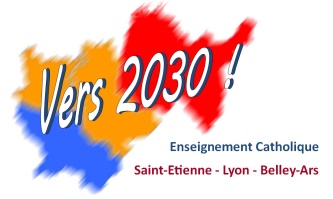 Assemblée représentative de Saint-Chamond27 et 28 mai 2019Fiche projet pour l’action concrète :III.4.a      Créer des fraternités mixtes (enseignants, parents et éducateurs) pour faire rayonner la pastorale au sein de l’établissement.Manque observé (signaux faibles) :1.Peu de propositions de foi pour les parents et les enseignants au sein des établissements2.Besoin de temps conviviaux , de ressourcement3.Besoin de formation, de réflexion, de partagePublic concerné :1.Parents2.Enseignants3.Personnels4.Paroissiens…Objectifs précis de l’action (réalisations) :1.Proposer des rencontres régulières.2.Initier un groupe qui soit communauté priante au sein de l’établissement.Impacts positifs visés pour le public concerné :Moyens humains existant sollicités :Un initiateurRessources matérielles et financières existantes sollicités :1.Salle conviviale2.Oratoire ou chapelleSource de financement éventuellement envisagée :Etapes de la mise en œuvre :A partir de la mise en œuvre des actions 1,2,3, et 4, initier un partage fraternel plus régulier au sein de l’établissement.Délai de mise en œuvre :Freins potentiels :Vouloir être nombreux et se décourager si on ne l’est pas (on peut vivre une belle fraternité dès 2 ou 3 !)Critères pour et échéance pour l’évaluation :Régularité des rencontres et joie vécues